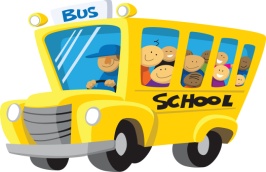  Imagine School Bus Routes & Times for 2019-20202BUS #1 – MR. KEN (RT. 52/US 41/CONNERTON & WILDERNESS)If you have questions or concerns regarding the bus, please contact Dayna Reiss @ 813-428-7444.If there is an emergency and need immediate attention, please call 813-909-3783.STUDENTS MUST WEAR SEATBELTS AT ALL TIMES!TIMES MAY CHANGES DUE TO TRAFFIC PATTERNS!StopsLocationsRegular PickupRegular Drop offEarly Release1Suncoast Lakes Estates Club House7:00am3:10pm1:10pm2Silver Palm Blvd/Murcott Way7:05am3:14pm1:14pm3Asbel Creek Estates & New Passage 7:18am3:25pm1:24pm4Tierra del Sol & Black Thorn Loop7:23am3:33pm1:30pm5Lake Shore Ranch Gate House7:27am3:37pm1:35pm6Connerton Publix Parking Lot(Gazebo in front of Skyline Animal Hospital)7:30an3:41pm1:40pm7Wilderness Club House7:40am3:45pm1:45pm